Safeguarding Adult Review (SAR) 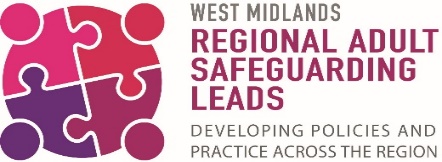 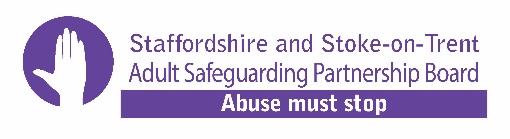 Referral Form and Decision RecordThis form should be completed to make a SAR referral and forwarded to the relevant Safeguarding Adults Board     The responsible Safeguarding Adults Board will consider every referral on the basis of whether it meets the Safeguarding Adults Review criteria as stipulated in section 44 of the Care Act 2014 which states:A Safeguarding Adult Board (SAB) must arrange for there to be a review of a case involving an adult in its area with needs for care and support (whether or not the local authority has been meeting any of those needs) if:There is reasonable cause for concern about how the SAB, members of it or other persons with relevant functions worked together to safeguarding the adultAndEither of the following conditions are met –Condition 1 is met if – The adult has died, andThe SAB knows or suspects that the death resulted from abuse or neglect (whether or not it knows about or suspected the abuse or neglect before the adult died)Condition 2 is met if – The adult is still alive, andThe SAB knows or suspects that the adult has experienced serious abuse or neglect.Further information about Safeguarding Adult Reviews can be found within the local Safeguarding Adults Board protocol and supporting documents.A SAR will not blame any organisation or person for something that has not worked well. It is not an alternative to a complaint. The SAR process looks at whether any lessons can be learned about the way organisations worked together to support and protect the person who died or suffered harm.How can I refer a case for review?Any professional can make a referral. If you know of a case that may meet the SAR criteria, then in the first place you should discuss a possible referral with the safeguarding lead for your organisation.A member of the public who wishes to make a SAR referral should email the SSASP Board Manager at ssaspb.admin@staffordshire.gov.uk to identify the most suitable point of contact. That professional will then discuss the case with the member of the public and agree the next steps. Referrals should be discussed and authorised by your agency’s Safeguarding Lead where applicable prior to submission.Referrals should be submitted without delay to ssaspb.admin@staffordshire.gov.uk All referrals must be submitted securely.  Please contact the local SAB to discuss as required.Referrals will be considered and the referrer informed of the outcome.Section 1 – TO BE COMPLETED BY THE REFERRING AGENCYPlease complete all sections and include as much information as possible to ensure that the decision making process is robust and proportionate.  This document contains sensitive personal data so please ensure your email is secure or encrypted.The Safeguarding Lead for your agency should sign below to confirm that they are aware of and in agreement that this referral is to be made to the SAB.Signed:………………………..		Print name:……………………………..                      Date Authorised: …………Electronic signatures are acceptable Signed by Senior Manager/Designated Safeguarding Lead/SAB MemberSection 2 TO BE COMPLETED ON BEHALF OF THE SAFEGUARDING ADULTS BOARD2a Record of where a Request does not meet a SAR criteria and is being closed without scoping 2b Record of Discussion/s at the Scoping MeetingRecommendation to SAB ChairSigned: .................................................................. Scoping Meeting Chair Date:  ...................................................................SAB Chair Decision Signed: .................................................................. Date:  ...................................................................Which Board do you want to refer to?1. Details of person making referral1. Details of person making referralNamePositionAgencyAddressPhone NumberE-mail2. Details of the person being referred2. Details of the person being referredNameDate of birthDate of death(if applicable)Inquest date (if known)AddressDetails of care and support needs of the adult3. Details of the representative/family of the adult with care and support needs3. Details of the representative/family of the adult with care and support needsDoes the adult have any family or representative as far as you are aware?Yes   No (if no move to question 4)Are they aware of the SAR referral?Yes   NoFamily member/representative contact nameRelationship to the adultPhone numberAddressIs there any reason the family should not be contacted if a decision is made that the case meets the criteria for a SAR?Yes    No (if Yes please give details)4. Notification of other reviews being undertaken4. Notification of other reviews being undertaken      Domestic Homicide Review (DHR)            Multi-Agency Public Protection Arrangements (MAPPA) review      Root Cause Analysis (RCA)      Child Safeguarding Practice Review      Learning Disabilities Mortality LeDeR Review      OtherDate review commenced:Date review completed:Please provide details including recommendations where known:      Domestic Homicide Review (DHR)            Multi-Agency Public Protection Arrangements (MAPPA) review      Root Cause Analysis (RCA)      Child Safeguarding Practice Review      Learning Disabilities Mortality LeDeR Review      OtherDate review commenced:Date review completed:Please provide details including recommendations where known:5. Please provide a brief summary of the case and the circumstances that led to the referral including any practice issues identified.Please include details of: the adult (age, gender, ethnicity), the care and support needs, living situation, location of the abuse/incident, type of abuse/safeguarding issue, and the source of risk.6. Please outline the factors that suggest the SAR criteria are met:Please refer to the front page of this referral form and include in detail how you feel the circumstances meet the criteria for a Safeguarding Adults Review responding fully to each separate criteria.For the circumstances to meet the criteria there must be concerns about how separate agencies worked together.The adult has care and support needs – Specify below:There is reasonable cause for concern about how the SAB, members of it or other persons with relevant functions worked together to safeguard the adult. Specify below:Supporting Information to include which agencies and in what way they did not work together which led to the abuse or neglect.  The adult has died (suspected to be resulting from abuse or neglect). Specify below:Supporting information to include what the abuse and neglect consisted of:  The adult is still alive and suspected to have experienced abuse or neglect:Supporting information to include what the abuse and neglect has consisted of:   7. Please list the agencies/service providers known to be involved in this case.  Please include the GP.8. Please provide any additional information you feel is relevant.9. Please account for any delay in the referral being submitted.DateDecision made by Decision/comments Expands to fitExpands to fitExpands to fitAttended by:Attended by:NameTitle & OrganisationDateDiscussion(including consideration of the factors highlighted for consideration within the Quality Markers)DecisionExpands to fitExpands to fitExpands to fitAgencies who have not responded to the request for information and action taken:After reviewing the information from all involved agencies, it is recommended that this case:After reviewing the information from all involved agencies, it is recommended that this case:After reviewing the information from all involved agencies, it is recommended that this case:iMeets the criteria for a SAR under S44 (1) of the Care Act 2014iiMeets the criteria for a SAR under S44 (4) of the Care Act 2014iiiDoes not meet the criteria for a SAR under S44 The Care Act 2014It is recommended/not recommended that this referral has met the criteria for a SAR for the following reasons (include rationale for recommendation and consideration of MSP, information on key areas of enquiry, methodology and timeframe):If the case does not meet the criteria for a SAR and another review process has been agreed, please give details below (please refer to the guidelines):Please account for any delay in decision making: